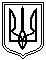 Миколаївська міська рада	Постійна комісії міської ради з питань промисловості, транспорту,енергозбереження, зв'язку, сфери послуг, підприємництва та торгівліПРОТОКОЛ  №15130.09.2019     м. Миколаїв   каб.357     10:00Засідання постійної комісії міської ради     з питань промисловості, транспорту, енергозбереження, зв'язку, сфери послуг,  підприємництва та торгівліГолова комісії: Євтушенко В.В. Секретар комісії: Садиков В.В.Члени комісії: Ісаков С.М., Шульгач С.В.Відсутні члени комісії:  Картошкін К.Е.ПРИСУТНІ:Омельчук О.А., заступник міського голови;Попов Д.Д., начальник управління транспортного комплексу, зв’язку та телекомунікацій Миколаївської міської ради; Кукса О.М., заступник начальника управління – начальника відділу транспорту, зв’язку та телекомунікацій;Святелик В.Є., директор департаменту фінансів Миколаївської міської ради;Логвінов М.Ю., директор ОКП «Миколаївоблтеплоенерго»; Ушаков О.В., директор КП ММР «Миколаївпастранс»;  Представники преси та телебачення.ПОРЯДОК ДЕННИЙ :1. Звернення директора департаменту фінансів  Миколаївської міської ради Святелик В.Є. №270/07.03-11/301/19 від 06.09.2019 за вх.№2295 від 11.09.2019 щодо розгляду проєкту рішення міської ради «Про надання гарантії Миколаївської міської ради для забезпечення виконання боргових зобов’язань комунального підприємства Миколаївської міської ради «Миколаївелектротранс» за кредитом Європейського Банку Реконструкції та Розвитку, s-fi-014.Для обговорення питання запрошено :Святелик В.Є., директор департаменту фінансів  Миколаївської міської ради. Попов Д.Д., начальник управління транспортного комплексу, звˈязку та телекомунікацій Миколаївської міської ради;Кукса О.М., заступник начальника - начальник відділу транспорту, зв'язку та телекомунікацій управління транспортного комплексу, зв'язку та телекомунікацій Миколаївської міської ради.2. Звернення директора департаменту фінансів Святелик В.Є. Миколаївської міської ради щодо розгляду проєкту рішення міської ради «Про надання гарантії Миколаївської міської ради для забезпечення виконання боргових зобов’язань обласного комунального підприємства «Миколаївоблтеплоенерго» за кредитом Північної екологічної фінансової корпорації (НЕФКО)», s-fi-016.  Для обговорення питання запрошено : Святелик В.Є., директор департаменту фінансів Миколаївської міської ради;Логвінов М.Ю., директор ОКП «Миколаївоблтеплоенерго». 3. Звернення КП ММР «Миколаївелектротранс» щодо винесення на розгляд постійної комісії питання щодо можливості придбання спеціальної техніки для потреб підприємства, а саме автокрану КС-457229-С-02, екскаватора-навантажувача АМКОДОР 703М та вишки для потреб СЕГ.РОЗГЛЯНУЛИ: 1. Звернення директора департаменту фінансів  Миколаївської міської ради Святелик В.Є. №270/07.03-11/301/19 від 06.09.2019 за вх.№2295 від 11.09.2019 щодо розгляду проєкту рішення міської ради «Про надання гарантії Миколаївської міської ради для забезпечення виконання боргових зобов’язань комунального підприємства Миколаївської міської ради «Миколаївелектротранс» за кредитом Європейського Банку Реконструкції та Розвитку, s-fi-014.СЛУХАЛИ:Святелик В.Є., яка проінформувала членів постійної комісії, що до Міністерства фінансів України на погодження направлено пакет документів.Зазначила, що сума кредиту КП ММР «Миколаївелектротранс» становить 20 000 000 (двадцять мільйонів) євро, які надаються строком на 13 років, упродовж яких кредит має бути повністю погашений рівними платежами, які сплачуються після завершення пільгового періоду, що становить перші три роки кредиту. Шульгача С.В., який запитав у  директора департаменту фінансів  Миколаївської міської ради Святелик В.Є. чи розглядався проєкт рішення на постійній комісії з питань економічної і інвестиційної політики, планування, бюджету, фінансів та соціально-економічного розвитку.Святелик В.Є., яка зазначила, що проєкти рішення міської ради «Про надання гарантії Миколаївської міської ради для забезпечення виконання боргових зобов’язань комунального підприємства Миколаївської міської ради «Миколаївелектротранс» за кредитом Європейського Банку Реконструкції та Розвитку, s-fi-014 та «Про надання гарантії Миколаївської міської ради для забезпечення виконання боргових зобов’язань обласного комунального підприємства «Миколаївоблтеплоенерго» за кредитом Північної екологічної фінансової корпорації (НЕФКО)», s-fi-016 на комісії з питань економічної і інвестиційної політики, планування, бюджету, фінансів та соціально-економічного розвитку не розглядалися Євтушенка В.В., який запропонував рекомендувати підтримати та винести на розгляд сесії Миколаївської міської ради з урахуванням пропозицій, які після розгляду надасть постійна комісія з питань економічної і інвестиційної політики, планування, бюджету, фінансів та соціально-економічного розвитку.Ісакова С.М. та Садикова В.В., які зазначили, що департамент фінансів Миколаївської міської ради не підготував та не надав інформацію щодо усіх, вже підписаних, зобов’язань та кредитів, з графіками платежів, взятих комунальними підприємствами під гарантію Миколаївської міської ради. Садикова В.В., який зазначив, що підтримає дане питання, якщо протягом трьох днів департамент фінансів Миколаївської міської ради надасть інформацію щодо усіх, вже підписаних, зобов’язань та кредитів, з графіками платежів, взятих комунальними підприємствами під гарантію Миколаївської міської ради.В обговоренні приймали участь члени постійної комісії.РЕКОМЕНДОВАНО: 1. Проєкт рішення міської ради «Про надання гарантії Миколаївської міської ради для забезпечення виконання боргових зобов’язань комунального підприємства Миколаївської міської ради «Миколаївелектротранс» за кредитом Європейського Банку Реконструкції та Розвитку, s-fi-014, підтримати, за умови надання департаментом фінансів Миколаївської міської ради інформації щодо усіх, вже раніше підписаних, кредитних угод (зобов’язань) з графіками платежів по них, наданих комунальним підприємствам під гарантію Миколаївської міської ради. Інформацію надати у термін протягом трьох днів з моменту надання рекомендації. Примітка: під час обговорення та голосування даного питання директор департаменту фінансів Миколаївської міської ради Святелик В.Є. була присутня.ГОЛОСУВАЛИ: «за» – 3, «проти» – 0, «утримались» - 1 (Ісаков С.М.).2. Звернення директора департаменту фінансів Святелик В.Є. Миколаївської міської ради щодо розгляду проєкту рішення міської ради «Про надання гарантії Миколаївської міської ради для забезпечення виконання боргових зобов’язань обласного комунального підприємства «Миколаївоблтеплоенерго» за кредитом Північної екологічної фінансової корпорації (НЕФКО)», s-fi-016. СЛУХАЛИ:Святелик В.Є., яка проінформувала членів постійної комісії, що до Міністерства фінансів України на погодження направлено пакет документів.Зазначила, що сума кредиту обласного комунального підприємства «Миколаївоблтеплоенерго» становить 500 000(п’ятсот тисяч) євро строком на 7 років, упродовж яких кредит має бути повністю погашений рівними платежами, які сплачуються після завершення пільгового періоду, що становить один рік кредиту. В обговоренні приймали участь члени постійної комісії.РЕКОМЕНДОВАНО: 1. Проєкт рішення міської ради «Про надання гарантії Миколаївської міської ради для забезпечення виконання боргових зобов’язань обласного комунального підприємства «Миколаївоблтеплоенерго» за кредитом Північної екологічної фінансової корпорації (НЕФКО)», s-fi-016, підтримати, за умови надання департаментом фінансів Миколаївської міської ради інформації щодо усіх, вже раніше підписаних, кредитних угод (зобов’язань) з графіками платежів по них, наданих комунальним підприємствам під гарантію Миколаївської міської ради. Інформацію надати у термін протягом трьох днів з моменту надання рекомендації. Примітка: під час обговорення та голосування даного питання директор департаменту фінансів Миколаївської міської ради Святелик В.Є. була присутня.ГОЛОСУВАЛИ: «за» – 3, «проти» – 0, «утримались»  - 1 (Ісаков С.М.).3. Звернення КП ММР «Миколаївелектротранс» щодо винесення на розгляд постійної комісії питання щодо можливості придбання спеціальної техніки для потреб підприємства, а саме автокрану КС-457229-С-02, екскаватора-навантажувача АМКОДОР 703М та вишки для потреб СЕГ.СЛУХАЛИ:Євтушенка В.В., який проінформував членів постійної комісії стосовно даного питання. В обговоренні приймали участь члени постійної комісії.РЕКОМЕНДОВАНО: 1. Звернення КП ММР «Миколаївелектротранс» щодо можливості придбання спеціальної техніки для потреб підприємства, а саме автокрану КС-457229-С-02, екскаватора-навантажувача АМКОДОР 703М та вишки для потреб СЕГ, прийняти до відома.2. Постійній комісії з питань економічної і інвестиційної політики, планування, бюджету, фінансів та соціально-економічного розвитку розглянути звернення КП ММР «Миколаївелектротранс» щодо можливості придбання спеціальної техніки для потреб підприємства, а саме автокрану КС-457229-С-02, екскаватора-навантажувача АМКОДОР 703М та вишки для потреб СЕГ.ГОЛОСУВАЛИ: «за» – 3, «проти» – 0, «утримались» -1 (Шульгач С.В.).Голова постійної комісії                                                        В.В. ЄвтушенкоСекретар постійної комісії                                                    В.В. Садиков